В целях выявления и учета мнения и интересов жителей города Новосибирска по вопросам предоставления разрешений на отклонение от предельных параметров разрешенного строительства, реконструкции объектов капитального стро-ительства, в соответствии с Градостроительным кодексом Российской Федерации, решением Совета депутатов города Новосибирска от 24.06.2009 № 1288 «О Правилах землепользования и застройки города Новосибирска», Федеральным законом от 06.10.2003 № 131-ФЗ «Об общих принципах организации местного самоуправления в Российской Федерации», решением городского Совета Новосибирска от 25.04.2007 № 562 «О Положении о публичных слушаниях в городе Новосибирске»ПОСТАНОВЛЯЮ:1. Назначить публичные слушания по вопросам предоставления разрешений на отклонение от предельных параметров разрешенного строительства, реконструкции объектов капитального строительства:	1.1. Закрытому акционерному обществу «Радио и Микроэлектроника» (на основании заявления в связи с неблагоприятным для застройки наличием инженерных сетей) в части уменьшения минимального отступа от границ земельного участка, за пределами которого запрещено строительство зданий, строений, сооружений, с кадастровым номером 54:35:032680:11 площадью 0,2489 га, расположенного по адресу: обл. Новосибирская, г. Новосибирск, ул. Дачная, 60 в Заельцовском районе (зона производственных объектов с различными нормативами воздействия на окружающую среду (П-1)), с 3 м до 0 м со стороны ул. Дачной, с 3 м до 1 м со стороны земельного участка с кадастровым номером 54:35:032680:14.	1.2. Обществу с ограниченной ответственностью «Производственно-ком-мерческая фирма «БасС» (на основании заявления в связи с тем, что конфигурация земельного участка является неблагоприятной для застройки) в части уменьшения минимального отступа от границ земельного участка, за пределами которого запрещено строительство зданий, строений, сооружений, с кадастровым номером 54:35:052050:40 площадью 1,6433 га, расположенного по адресу: 
обл. Новосибирская, г. Новосибирск, ул. Мира, 58 в Кировском районе (зона коммунальных и складских объектов (П-2)), с 1 м до 0 м со стороны земельного участка с кадастровым номером 54:35:052050:41.	1.3. Обществу с ограниченной ответственностью «Элит» (на основании заявления в связи с неблагоприятным для застройки наличием инженерных сетей) в части уменьшения минимального процента застройки с 40 % до 10 % в границах земельного участка с кадастровым номером 54:35:051846:12 площадью 0,1991 га, расположенного по адресу: обл. Новосибирская, г. Новосибирск, ул. Беловежская в Кировском районе (зона производственных объектов с различными нормативными воздействиями на окружающую среду (П-1)).	1.4. Мельникову Павлу Владимировичу, Винокуровой Надежде Викторовне (на основании заявления в связи с тем, что размер земельного участка меньше установленного градостроительным регламентом минимального размера земельного участка) в части уменьшения минимального отступа от границ земельного участка, за пределами которого запрещено строительство зданий, строений, сооружений, с кадастровым номером 54:35:063025:0001 площадью 0,0443 га, расположенного по адресу: обл. Новосибирская, г. Новосибирск, пер. 2-й Танкистов, 3 в Ленинском районе (зона улично-дорожной сети (ИТ-3)), с 3 м до 2 м со стороны земельного участка с кадастровым номером 54:35:063025:0008, с 1 м до 0 м со стороны пер. 2-го Танкистов.	1.5. Вишниной Галине Ивановне (на основании заявления в связи с тем, что рельеф земельного участка является неблагоприятным для застройки) в части уменьшения минимального отступа от границ земельного участка, за пределами которого запрещено строительство зданий, строений, сооружений, с кадастровым номером 54:35:063360:13 площадью 0,0556 га, расположенного по адресу: обл. Новосибирская, г. Новосибирск, ул. Расковой, 17 в Ленинском районе (зона делового, общественного и коммерческого назначения (ОД-1)), с 3 м до 0 м стороны ул. Расковой.	1.6. Обществу с ограниченной ответственностью «Мир дела» (на основании заявления в связи с неблагоприятным для застройки наличием инженерных сетей) в части уменьшения минимального процента застройки с 20 % до 15 % в границах земельного участка с кадастровым номером 54:35:074275:49 площадью 0,2819 га, расположенного по адресу: обл. Новосибирская, г. Новосибирск, ул. Большевистская в Октябрьском районе (зона объектов среднего профессионального и высшего профессионального образования, научно-исследовательских учреждений 
(ОД-2)).	1.7. Обществу с ограниченной ответственностью «Февраль НСК» (на основании заявления в связи с тем, что рельеф земельного участка является неблагоприятным для застройки) в части уменьшения минимального процента застройки с 20 % до 0,13 % в границах земельного участка с кадастровым номером 54:35:000000:10038 площадью 1,3375 га, расположенного по адресу: обл. Новосибирская, г. Новосибирск, ул. Еловый бор в Советском районе (зона застройки индивидуальными и малоэтажными жилыми домами (Ж-2)).	1.8. Обществу с ограниченной ответственностью Инновационной компании «СИДЕКО» (на основании заявления в связи с неблагоприятным для застройки наличием инженерных сетей на земельном участке): в части уменьшения минимального отступа от границ земельного участка, за пределами которого запрещено строительство зданий, строений, сооружений, с кадастровым номером 54:35:064242:9 площадью 0,1692 га, расположенного по адресу: обл. Новосибирская, г. Новосибирск, ул. Ватутина в Ленинском районе (зона делового, общественного и коммерческого назначения (ОД-1)), с 3 м до 0 м со стороны ул. Ватутина, с 3 м до 1 м со стороны земельного участка с кадастровым номером 54:35:064242:8, с 3 м до 0 м стороны земельного участка с кадастровым номером 54:35:064242:29 в габаритах объекта капитального строительства;в части увеличения максимального процента застройки с 70 % до 83 % в границах земельного участка с кадастровым номером 54:35:064242:9 площадью 0,1692 га, расположенного по адресу: обл. Новосибирская, г. Новосибирск, ул. Ватутина в Ленинском районе (зона делового, общественного и коммерческого назначения (ОД-1)).	1.9. Иванникову Александру Игоревичу (на основании заявления в связи с тем, что конфигурация земельного участка является неблагоприятной для застройки) в части уменьшения минимального отступа от границ земельного участка, за пределами которого запрещено строительство зданий, строений, сооружений, с кадастровым номером 54:35:101770:23 площадью 0,1190 га, расположенного по адресу: обл. Новосибирская, г. Новосибирск, ул. Ядринцевская в Центральном районе (зона делового, общественного и коммерческого назначения (ОД-1)), с 3 м до 0 м со стороны  Ядринцевского Конного спуска, с 3 м до 0 м со стороны ул. Ольги Жилиной, с 3 м до 1,3 м со стороны земельного участка с кадастровым номером 54:35:101770:2.	1.10. Открытому акционерному обществу «ТРАНСЕРВИС» (на основании заявления в связи с неблагоприятным для застройки наличием инженерных сетей): в части уменьшения минимального отступа от границ земельного участка, за пределами которого запрещено строительство зданий, строений, сооружений, с кадастровым номером 54:35:101520:31 площадью 0,0941 га, расположенного по адресу: обл. Новосибирская, г. Новосибирск, ул. Коммунистическая, 40 в Центральном районе (зона делового, общественного и коммерческого назначения (ОД-1)), с 3 м до 0 м со стороны ул. Коммунистической, с 3 м до 0 м со стороны земельных участков с кадастровыми номерами 54:35:101520:28, 54:35:101520:26, 54:35:101520:7, с 3 м до 0,5 м со стороны земельного участка с кадастровым номером 54:35:101520:32;	в части увеличения максимального процента застройки с 70 % до 100 % в границах земельного участка с кадастровым номером 54:35:101520:31 площадью 0,0941 га, расположенного по адресу: обл. Новосибирская, г. Новосибирск, ул. Коммунистическая, 40 в Центральном районе (зона делового, общественного и коммерческого назначения (ОД-1)).	2. Комиссии по подготовке проекта правил землепользования и застройки города Новосибирска провести 29.01.2014 в 16.00 час. публичные слушания по адресу: 630091, г. Новосибирск, Красный проспект, 50, кабинет 409.3. Определить местонахождение комиссии по подготовке проекта правил землепользования и застройки города Новосибирска по адресу: 630091, г. Новосибирск, Красный проспект, 50, кабинет 504, адрес электронной почты: espasskaya@admnsk.ru, контактный телефон 227-54-48.4. Предложить гражданам, проживающим в пределах соответствующей территориальной зоны, правообладателям земельных участков, имеющих общие границы с земельным участком, применительно к которому запрашивается разрешение, правообладателям объектов капитального строительства, расположенных на земельных участках, имеющих общие границы с земельным участком, применительно к которому запрашивается разрешение, и правообладателям помещений, являющихся частью объекта капитального строительства, применительно к которому запрашивается разрешение, не позднее пяти дней до даты проведения публичных слушаний направить в комиссию по подготовке проекта правил землепользования и застройки города Новосибирска свои предложения по внесенным на публичные слушания вопросам предоставления разрешений на отклонение от предельных параметров разрешенного строительства, реконструкции объектов капитального строительства.5. Департаменту строительства и архитектуры мэрии города Новосибирска разместить постановление на официальном сайте города Новосибирска.6. Департаменту информационной политики мэрии города Новосибирска обеспечить опубликование постановления в установленном порядке.7. Контроль за исполнением постановления возложить на заместителя мэра города Новосибирска - начальника департамента строительства и архитектуры мэрии города Новосибирска.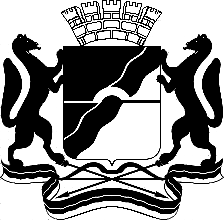 МЭРИЯ ГОРОДА НОВОСИБИРСКАПОСТАНОВЛЕНИЕОт  	  16.01.2014		№        181	О назначении публичных слушаний по вопросам предоставления разрешений на отклонение от предельных параметров разрешенного строительства, реконструкции объектов капитального строительстваИсполняющий обязанности мэра города НовосибирскаИсполняющий обязанности мэра города НовосибирскаВ. М. ЗнатковСпасская2275448ГУАиГ